TECHNISCHES DATENBLATTCvyanacrylatkleber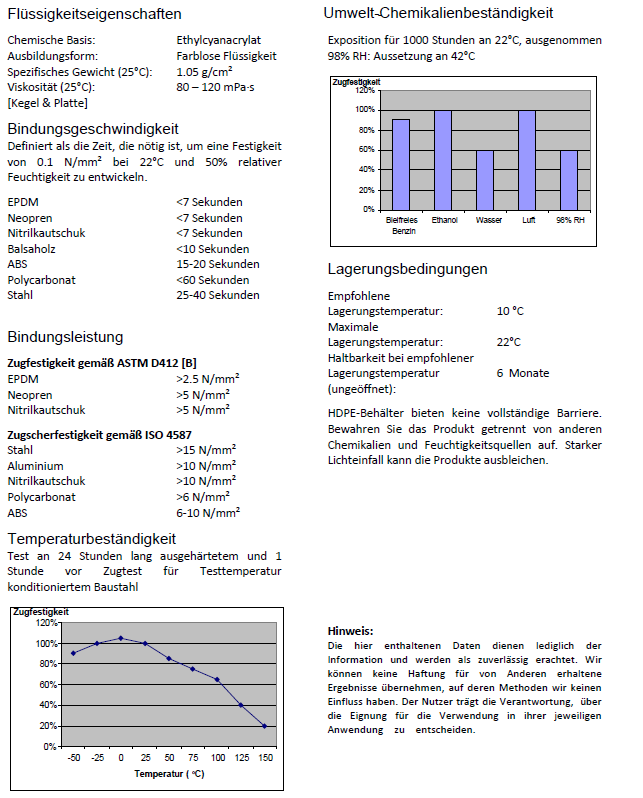 